СОДЕРЖАНИЕ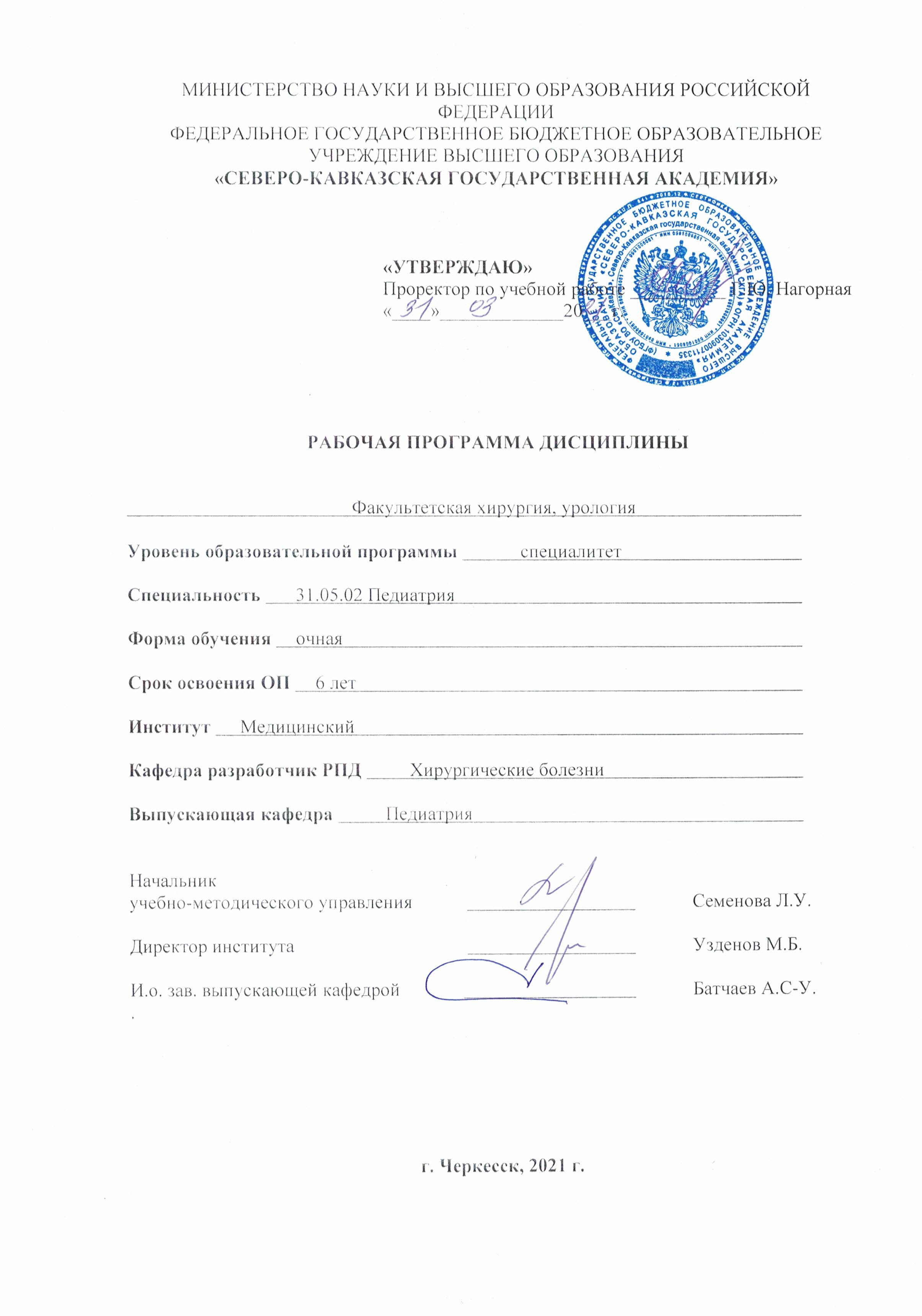 1. ЦЕЛИ ОСВОЕНИЯ ДИСЦИПЛИНЫ1. Цель освоения дисциплины «Факультетская хирургия, урология»Целью преподавания дисциплины «Факультетская хирургия, урология» является формирование у студентов теоретических знаний и умений диагностировать хирургические и урологические болезни детей, определять метод их лечения и профилактики, формирование у будущего специалиста основ клинического мышления.  При этом задачамидисциплины являются:- обучение студентов принципам организации и работы хирургического и урологического отделения, профилактики инфекционных, паразитарных и неинфекционных болезней в хирургическом кабинете; освоение студентами этиологии, патогенеза, клинических признаков, лечения и профилактики хирургических и урологических заболеваний детей; - ознакомление студентов с принципами проведения мероприятий по профилактике внутрибольничных инфекций в лечебно-профилактических учреждениях, создание благоприятных условий пребывания детей и условий труда медицинского персонала; освоение студентами принципов диагностики хирургических и урологических заболеваний, вызывающие опасные для жизни детей осложнения и сопутствующие заболевания; обучение студентов правильной постановке предварительного диагноза и направлению детей на обследование; обучение студентов диагностике острой патологии у детей; формирование у студентов умений по оказанию доврачебной помощи у детей с повреждениями и ранениями мирного времени обучение студентов оказанию первой врачебной помощи у детей с повреждениями и ранениями мирного времени. обучение студентов профессиональным умениям обоснованного, комплексного использования методик лучевой визуализации, необходимых для дальнейшего обучения и профессиональной деятельности по медицинским специальностям.2. МЕСТО ДИСЦИПЛИНЫ В СТРУКТУРЕ ОБРАЗОВАТЕЛЬНОЙ ПРОГРАММЫ2.1. Дисциплина «Факультетская хирургия, урология» относится к базовой части Блока1 дисциплин (модуля) (Б1.Б.047) и имеет тесную связь с другими дисциплинами.2.2. Предшествующие и последующие дисциплины, направленные на формирование компетенций дисциплины в соответствии с матрицей компетенций ОП приведены в таблице.Предшествующие и последующие дисциплины, направленные на формирование компетенций3. ПЛАНИРУЕМЫЕ РЕЗУЛЬТАТЫ ОБУЧЕНИЯПланируемые результаты освоения образовательной программы (ОП) – компетенции обучающихся определяются требованиями стандарта по направлению подготовки (специальности) и формируются в соответствии с матрицей компетенций ОП4. СТРУКТУРА И СОДЕРЖАНИЕ ДИСЦИПЛИНЫ 4.1. ОБЪЕМ ДИСЦИПЛИНЫ И ВИДЫ УЧЕБНОЙ РАБОТЫ4.2. СОДЕРЖАНИЕ ДИСЦИПЛИНЫ 4.2.1.  Разделы (темы) дисциплины, виды учебной деятельности и формы контроля4.2.2. Лекционный курс 4.2.3. Клинические практические занятия 4.3. САМОСТОЯТЕЛЬНАЯ РАБОТА СТУДЕНТА 5. ПЕРЕЧЕНЬ УЧЕБНО-МЕТОДИЧЕСКОГО ОБЕСПЕЧЕНИЯ ДЛЯ САМОСТОЯТЕЛЬНОЙ РАБОТЫ ОБУЧАЮЩИХСЯ ПО ДИСЦИПЛИНЕ5.1. Методические указания для подготовки студентов к лекционным занятиям       Подготовка к лекционному занятию включает выполнение всех видов заданий размещенных к каждой лекции (см. ниже), т.е. задания выполняются еще до лекционного занятия по соответствующей теме. В ходе лекционных занятий вести конспектирование учебного материала. Обращать внимание на категории, формулировки, раскрывающие содержание тех или иных явлений и процессов, научные выводы и практические рекомендации, положительный опыт в ораторском искусстве. Желательно оставить в рабочих конспектах поля, на которых делать пометки из рекомендованной литературы, дополняющие материал прослушанной лекции, а также подчеркивающие особую важность тех или иных теоретических положений. Задавать преподавателю уточняющие вопросы с целью уяснения теоретических положений, разрешения спорных ситуаций. Дорабатывать свой конспект лекции, делая в нем соответствующие записи из литературы,рекомендованной преподавателем и предусмотренной учебной программой - в ходе подготовки к семинарам изучить основную литературу, ознакомиться с дополнительной литературой, новыми публикациями в периодических изданиях: журналах, газетах и т.д. При этом учесть рекомендации преподавателя и требования учебной программы. Подготовить тезисы для выступлений по всем учебным вопросам, выносимым на семинар. Готовясь к докладу или реферативному сообщению, обращаться за методической помощью к преподавателю. Составить план-конспект своего выступления. Продумать примеры с целью обеспечения тесной связи изучаемой теории с реальной жизнью.      Своевременное и качественное выполнение самостоятельной работы базируется на соблюдении настоящих рекомендаций и изучении рекомендованной литературы. Студент может дополнить список использованной литературы современными источниками, не представленными в списке рекомендованной литературы, и в дальнейшем использовать собственные подготовленные учебные материалы при написании курсовых и дипломных работ.5.3. Методические указания для подготовки студентов к практическим занятиям Важной формой студента является систематическая и планомерная подготовка к практическому занятию. После лекции студент должен познакомиться с планом практических занятий и списком обязательной и дополнительной литературы, которую необходимо прочитать, изучить и законспектировать. Разъяснение по вопросам новой темы студенты получают у преподавателя в конце предыдущего практического занятия.Подготовка к практическому занятию требует, прежде всего, чтения рекомендуемых источников и монографических работ, их реферирования, подготовки докладов и сообщений. Важным этапом в самостоятельной работе студента является повторение материала по конспекту лекции. Одна из главных составляющих внеаудиторной подготовки – работа с книгой. Она предполагает: внимательное прочтение, критическое осмысление содержания, обоснование собственной позиции по дискуссионным моментам, постановки интересующих вопросов, которые могут стать предметом обсуждения на практическом занятие.В начале практического занятия должен присутствовать организационный момент и вступительная часть. Преподаватель произносит краткую вступительную речь, где формулируются основные вопросы и проблемы, способы их решения в процессе работы.    В конце каждой темы подводятся итоги, предлагаются темы докладов, выносятся вопросы для самоподготовки. Как средство контроля и учета знаний студентов в течение семестра проводятся контрольные работы. Все указанные обстоятельства учитывались при составлении рабочей программы дисциплины. В ней представлена тематика докладов, охватывающая ключевые вопросы рабочей программы дисциплины. Их подготовка и изложение на занятиях являются основной формой работы и промежуточного контроля знаний студентов. В рабочей программе приведены вопросы для подготовки к зачету. Список литературы содержит перечень печатных изданий для подготовки студентов к занятиям и их самостоятельной работы. При разработке рабочей программы предусмотрено, что определенные темы изучаются студентами самостоятельно.    Успешному осуществлению внеаудиторной самостоятельной работы способствуют консультации и коллоквиумы (собеседования). Они обеспечивают непосредственную связь между студентом и преподавателем (по ним преподаватель судит о трудностях, возникающих у студентов в ходе учебного процесса, о степени усвоения предмета, о помощи, какую надо указать, чтобы устранить пробелы в знаниях); они используются для осуществления контрольных функций.(Сборник тестов для программированного контроля знаний студентов 4 курса лечебного факультета на кафедре хирургических болезней № 2: контроль на входе / сост. И.В. Суздальцев, Е.В. Печенкин. - Ставрополь: Изд-во Ст ГМА, 2010. - 66 с. (20 шт.))5.4. Методические указания по самостоятельной работе студентов     Самостоятельная работа студента является основным средством овладения учебным материалом во время, свободное от обязательных учебных занятий. Самостоятельная работа студента над усвоением учебного материала может выполняться в библиотеке СКГГТА, учебных кабинетах, компьютерных классах, а также в домашних условиях. Учебный материал учебной дисциплины , предусмотренный рабочим учебным планом для усвоения студентом в процессе самостоятельной работы, выносится на итоговый контроль наряду с учебным материалом, который разрабатывался при проведении учебных занятий. Содержание самостоятельной работы студента определяется учебной программой дисциплины, методическими материалами, заданиями и указаниями преподавателя. Самостоятельная работа студентов осуществляется в аудиторной и внеаудиторной формах. Самостоятельная работа студентов в аудиторное время может включать: − конспектирование (составление тезисов) лекций; − выполнение контрольных работ;− решение задач;− работу со справочной и методической литературой;− выступления с докладами, сообщениями на семинарских занятиях;− защиту выполненных работ;− участие в оперативном (текущем) опросе по отдельным темам изучаемой дисциплины;− участие в собеседованиях, деловых (ролевых) играх, дискуссиях, круглых столах, конференциях;− участие в тестировании и др. Самостоятельная работа студентов во внеаудиторное время может состоять из:− повторение лекционного материала;− подготовки к практическим занятиям;− изучения учебной и научной литературы;− решения задач, выданных на практических занятиях;− подготовки к контрольным работам, тестированию и т.д.;− подготовки к семинарам устных докладов (сообщений);− подготовки рефератов, эссе и иных индивидуальных письменных работ по заданию преподавателя;− выделение наиболее сложных и проблемных вопросов по изучаемой теме, получение разъяснений и рекомендаций по данным вопросам с преподавателями кафедры на их еженедельных консультациях.- проведение самоконтроля путем ответов на вопросы текущего контроля знаний, решения представленных в учебно-методических материалах кафедры задач, тестов, написания рефератов и эссе по отдельным вопросам изучаемой темы. Формой поиска необходимого и дополнительного материала по дисциплине  с целью доработки знаний, полученных во время лекций, есть индивидуальные задания для студентов. Выполняются отдельно каждым студентом самостоятельно под руководством преподавателей. Именно овладение и выяснения студентом рекомендованной литературы создает широкие возможности детального усвоения данной дисциплины. Индивидуальные задания студентов по дисциплине осуществляются путем выполнения одного или нескольких видов индивидуальных творческих или научно-исследовательских задач (ИНДЗ), избираемых студентом с учетом его творческих возможностей, учебных достижений и интересов по согласованию с преподавателем, который ведет лекции или семинарские занятия, или по его рекомендации. Он предоставляет консультации, обеспечивает контроль за качеством выполнения задания и оценивает работу. 6. Образовательные технологии Занятия, проводимые в интерактивной форме 7. УЧЕБНО-МЕТОДИЧЕСКОЕ И ИНФОРМАЦИОННОЕ ОБЕСПЕЧЕНИЕ УЧЕБНОЙ ДИСЦИПЛИНЫ 7.1. Перечень основной и дополнительной учебной литературыОсновная литература Хирургические болезни: учебник: в 2 т. / под ред. В.С. Савельева. А.И. Кириенко. – М.: ГЭОТАР-Медиа, 2008. – Т. 1. -  608 с. (35 шт.)  2. Хирургические болезни: учебник с компакт-диском: в 2 т. / под ред. В.С. Савельева. А.И. Кириенко. – М.: ГЭОТАР-Медиа, 2008. – Т. 2. -  400 с. (30 шт.) 3. Хирургические болезни: учебник / Под ред. А.Ф. Черноусова - М.: ГЭОТАР -Медиа, 2010. - 664 с. (35 шт.)Дополнительная литература 4. Бельков, А.В. Факультетская хирургия: курс лекций / А.В. Бельков. – Ростов н/Д: Феникс, 2007. - 438 с. (3 шт.) 5. Каган, И.И. Топографическая анатомия и оперативная хирургия: учебник / И.И. Каган, С.В. Чемезов. - М.: ГЭОТАР-Медиа, 2011. - 672 с. (30 шт.) 6. Мак-Интайр, Р. Б. Алгоритмы диагностики и лечения в хирургии / Р. Б. МакИнтайр, Г. В. Стигманн, Б. Айсман; пер. с англ. под ред. В.Д. Федорова, В.А. Кубышкина. - М.: ГЭОТАР-Медиа, 2009.- 740 с. (3 шт.) 7. Неотложная хирургия органов брюшной полости: учебное пособие / Н. Ю. Коханенко, Н.В. Ананьев, Э.Л. Латария, Г.А. Белый [и др.; под ред. В.В. Левановича. – М: ГЭОТАР-Медиа, 2007. - 288 с. (8 шт.)7.2. Перечень ресурсов информационно-телекоммуникационной сети «Интернет» ЭБС IPRbooks договор номер 8117/21П от 11 июня 2021 года. Действует  с 01 июля 2021 года до 01 июля 2022 года7.3. Информационные технологии 1.Учебная аудитория для проведения занятий лекционного типа. Лицензионное программное обеспечение:OC Windows 7 Professional-ПодпискаMicrosoft Imagine Premium. Идентификатор подписчика: 1203743421 Статус: активно до 01.07.2022 г.MS Office 2007(61743639 от 02.04.2013. Статус: лицензия бессрочная)Свободное программное  обеспечение: WinDjView, 7-Zip2. Учебная аудитория для проведения практических занятий, групповых и индивидуальных консультаций, текущего контроля и промежуточной аттестации.Лицензионное программное обеспечение:OC Windows 7 Professional-ПодпискаMicrosoft Imagine Premium. Идентификатор подписчика: 1203743421 Статус: активно до 01.07.2022 г.MS Office 2007(61743639 от 02.04.2013. Статус: лицензия бессрочная)Свободное программное  обеспечение: WinDjView, 7-Zip8. МАТЕРИАЛЬНО-ТЕХНИЧЕСКОЕ ОБЕСПЕЧЕНИЕ ДИСЦИПЛИНЫ 8.1. Требования к аудиториям (помещениям, местам) для проведения занятийЛекционные занятия проводятся с презентацией комплекта электронных слайдов.Лекционная аудитория оснащенна презентационной техникой (проектор, экран, компьютер/ноутбук),Практические занятия (семинарского типа):презентационная техника (проектор, экран, компьютер/ноутбук)и т.п.8.2.  Материально-техническое обеспечение дисциплины Клинические базы с лекционными аудиториями, учебными комнатами; перевязочные и операционные залы, кабинеты УЗИ, помещения базы кафедры, набор демонстрационной техники для видеофильмов, слайды, кинофильмы, видеофильмы, компьютерные программы, набор рентгенограмм,  инструментарий, таблицы, муляжи и т. д.имеется рабочее место преподавателя, оснащенное компьютером с доступом в Интернет.9. ОСОБЕННОСТИ РЕАЛИЗАЦИИ ДИСЦИПЛИНЫ ДЛЯ ИНВАЛИДОВ И ЛИЦ С ОГРАНИЧЕННЫМИ ВОЗМОЖНОСТЯМИ ЗДОРОВЬЯДля обеспечения образования инвалидов и обучающихся с ограниченными возможностями здоровья разрабатывается (в случае необходимости) адаптированная образовательная программа, индивидуальный учебный план с учетом особенностей их психофизического развития и состояния здоровья, в частности применяется индивидуальный подход к освоению дисциплины, индивидуальные задания: рефераты, письменные работы и, наоборот, только устные ответы и диалоги, индивидуальные консультации, использование диктофона и других записывающих средств для воспроизведения лекционного и семинарского материала.В целях обеспечения обучающихся инвалидов и лиц с ограниченными возможностями здоровья комплектуется фонд основной учебной литературой, адаптированной к ограничению электронных образовательных ресурсов, доступ к которым организован в БИЦ Академии. В библиотеке проводятся индивидуальные консультации для данной категории пользователей, оказывается помощь в регистрации и использовании сетевых и локальных электронных образовательных ресурсов, предоставляются места в читальном зале. 1. ПАСПОРТ ФОНДА ОЦЕНОЧНЫХ СРЕДСТВ ПО ДИСЦИПЛИНЕ __________________Факультетская хирургия, урология__________________ (наименование дисциплины)1. Компетенции, формируемые в процессе изучения дисциплины2. Этапы формирования компетенции в процессе освоениядисциплиныОсновными этапами формирования указанных компетенций при изучении обучающимися дисциплины являются последовательное изучение содержательно связанных между собой разделов (тем) учебных занятий. Изучение каждого раздела (темы) предполагает овладение студентами необходимыми компетенциями. Результат аттестации студентов на различных этапах формирования компетенций показывает уровень освоения компетенций студентами.Этапность формирования компетенций прямо связана с местом дисциплины в образовательной программе.3.Комплект контрольно-оценочных средств по дисциплине Варианты оценочных средствСЕВЕРО-КАВКАЗСКАЯ  ГОСУДАРСТВЕННАЯ АКАДЕМИЯКафедра «Хирургические болезни с курсом оперативной хирургии и  топографической анатомии» 	Вопросы к экзамену Хирургические болезни 1. Острый аппендицит. Этиология и патогенез. Классификация.  2. Острый аппендицит. Клинико-патанатомическая классификация. Особенности клиники в зависимости от вариантов расположения червеобразного отростка. 3. Врожденные и скользящие паховые грыжи. Диагностика. Особенности хирургического лечения. 4. Наружные грыжи живота. Классификация. Этиология. Патогенез. 5. Пупочная грыжа. Грыжа белой линии живота. Анатомия. Клиника, диагностика, лечение. 6. Рак желудка. Синдром «малых признаков». Клиническая картина при различной локализации опухоли. Осложнения рака желудка. 7. Прободная язва желудка и 12 -перстной кишки. Клиника, диагностика, лечение.  8. Калькулезный холецистит. Патогенез камнеобразования. Клиника, диагностика.     9. Осложнения острого холецистита. Клиника, диагностика, лечение. 10. Острый билиарный панкреатит. Этиология и патогенез. Клиника, диагностика, лечение. 11. .Консервативное лечение гастродуоденальных язвенных кровотечений.12.Тактика  и  хирургическое  лечение  гастродуоденальных  язвенных  кровотечений.  Методы оперативного лечения.13.Прободная язва желудка и 12-перстной кишки. Клиника и диагностика.14.Дифференциальная диагностика прободной язвы желудка и 12-перстной кишки с острыми хирургическими заболеваниями органов брюшной полости.15.Тактика и виды оперативных вмешательств при прободной язве желудка и 12-перстной кишки. Осложнения.16. Прикрытые и атипичные перфорации язвы желудка и 12-перстной кишки. Клиника, диагностика, лечение.17.Пенетрирующая и каллезная язва желудка и 12-перстной кишки. Клиника, диагностика и лечение.18.Пилородуоденальный  стеноз  язвенной  этиологии.  Этиопатогенез. Патофизиология нарушений водно-электролитного обмена и кислотно-щелочного состояния.19.Клиника и диагностика пилородуоденального стеноза. Подготовка  больных к операции. Методы оперативного лечения. Послеоперационный уход.20.Предраковые  заболевания  желудка.  Клиника,  диагностика,  лечение.  Вопросы диспансеризации. Тактика.21.Клиника и диагностика предраковых заболеваний и доброкачественных опухолей желудка.Основныелимфоколлекторы желудка.22.Особенности  клинической  картины в  зависимости от вида и локализации предраковой патологииЖелудка. Факторы,  способствующие малигнизации патологических процессов желудка.23.Отличия  эндоскопических  и  хирургических  операций  при  доброкачественной  и злокачественной патологии желудка.24.Желчнокаменная  болезнь.  Этиология.  Патогенез.  Клиника,  диагностика,  лечение.Осложнение желчнокаменной болезни. Холедохолитиаз. Обтурационная желтуха. Клиника. Диагностика, лечение.25.Острый холецистит. Этиология. Патогенез. Классификация.26.Клиника и диагностика острого холецистита.27.Дифференциальная диагностика острого холецистита.28.Тактика  и  лечение  при  остром  холецистите.  Эндоскопические  методы  лечения  больных острым холециститом. 29.Водянка и эмпиема желчногопузыря. Этиопатогенез. Клиника, диагностика, лечение.30.Хронический холецистит. Клиника, диагностика, лечение.31.Лабораторные  специальные  методы  исследования  в  диагностике  заболеваний  желчного  пузыря и желчных протоков.32.Острый холецистопанкреатит. Клиника, диагностика, лечение.33.Методы оперативного лечения при заболеваниях желчного пузыря и желчных протоков.34.Дифференциальная  диагностика  доброкачественных  и  злокачественных  заболеванийжелчного пузыря и внепеченочных желчных протоков.35.Острый панкреатит. Этиопатогенез. Патанатомия. Классификация.36.Клиника и диагностика острого панкреатита.37.Дифференциальная диагностика острого панкреатита. Осложнения острого панкреатита. Клиника, диагностика и лечение38.Консервативное лечение острого панкреатита.39.Дифференциальная диагностика доброкачественных и злокачественных заболеваний поджелудочной железы и большого дуоденального сосочка. 40.Тактика и показания к оперативному лечению острого панкреатита. Методы оперативного лечения.41.Повреждения печени (клиника, диагностика и лечение)42.Методы дренирования желчных путей (показания, способы).43.Тактика хирурга при дистальных видах непроходимости желчных путей (общего желчного протока).44.Тактика хирурга при  высокой непроходимости  желчных путей (печеночных протоков).45.Современные методы диагностики механической желтухи.46.Малоинвазивные вмешательства при механической желтухе.47.Показания к наружному и внутреннему дренированию желчных путей после холедохотомии.48.Дифференциальная диагностика механической желтухи49.Радикальные операции при механическойжелтухе.50.Паллиативные операции при механической желтухе.51.Диагностика и лечение острого холангита.52.Острая кишечная непроходимость. Этиопатогенез. Классификация.53.Дифференциальная диагностика острой кишечной непроходимости.54.Тактика и лечение при острой кишечной непроходимости.55.Обтурационная кишечная непроходимость. Этиопатогенез. Клиника, диагностика и лечение.56.Странгуляционная кишечная непроходимость. Клиника, диагностика, лечение. 57.Завороты кишечника. Патанатомия. Клиника, диагностика и лечение. 58.Узлообразование кишечника. Патанатомия. Клиника, диагностика и лечении59.Инвагинация кишечника. Этиопатогенез. Патанатомия. Клиника, диагностика и лечение.60.Спаечная кишечная непроходимость. Этиопатогенез. Клиника, диагностика, лечение.61.Динамическая кишечная непроходимость. Этиопатогенез. Клиника, диагностика и лечение.62.Острый перитонит. Этиопатогенез. Классификация. Клиника. Диагностика. Лечение.63.Острый  отграниченный  перитонит.  Абсцесс  Дугласова  пространства.  Клиника. Диагностика. Лечение.64.Подпеченочный и межкишечный абсцесс. Клиника, диагностика, лечение.65.Поддиафрагмальный абсцесс. Клиника, диагностика и лечение.66.Туберкулезный перитонит. Клиника, диагностика и лечение.67.Доброкачественные  опухоли  ободочной  кишки.  Синдромы.  Клиника,  диагностика и лечение.68.Методы исследований при заболеваниях ободочной кишки.69.Подготовка  к операциям на ободочной  кишки. Тактика  и  лечение не воспалительной патологии ободочной кишки.70.Полостные и эндоскопические вмешательства в хирургии ободочной кишки71.Неинфекционные, неспецифические колиты. Клиника, диагностика, осложненияи лечение.72.Доброкачественные заболевания прямой кишки. Методы исследования и осложнения при заболеваниях прямой кишки.73.Геморрой и его осложнения. Этиопатогенез. Клиника, диагностика и лечение74.Трещины прямой кишки. Этиопатогенез. Клиника, диагностика и лечение.75.Острый парапроктит. Этиопатогенез. Классификация. Клиника, диагностика и лечение.76.Острый анаэробный парапроктит. Клиника, диагностика и лечение.77.Хронический парапроктит. Клиника, диагностика и лечение. 78.Выпадение прямой кишки (этиология, патогенез, классификация, клиника, диагностика, лечение).79.Ректоцеле. Этиология. Патанатомия. Классификация.80.Клиника и диагностика ректоцелев зависимости отстадии заболевания. 81.Способы и виды операций в хирургии тазового дна.82.Дифференциальная диагностика доброкачественной патологии ирака прямой кишки. 83.Посттромбофлебитический  синдром  (этиология  и  патогенез,  классификация,  клиническая картина,  инструментальные  методы  исследования,  дифференциальная  диагностика, консервативное лечение показания и противопоказания к хирургическому лечению, виды операций).84.Операции,  устраняющие  сброс  крови  из  глубоких  вен  в  поверхностные,  при посттромбофлебитическом синдроме.85.Операции  при  посттромбофлебитическом  синдроме,  направленные  на  создание искусственных клапанов.86.Операции при посттромбофлебитическом синдроме, улучшающие флебогемодинамику за счет создания дополнительных путей оттока.87.Способы коррекции лимфоотока при посттромбофлебитическом синдроме.88.Основные принципы хирургического лечения больных посттромбофлебитическим синдромом.89.Реабилитация  больных  посттромбофлебитическим  синдромом  в  раннем  и  позднем послеоперационном периоде.90.Лимфедема нижних конечностей (классификация, этиология, патогенез, клиника, диагностика, дифференциальная диагностика, консервативное и хирургическое лечение).91.Специальные методы исследования аорты и ее ветвей.92.Окклюзионные  поражения    ветвей  дуги  аорты  (этиология,  патогенез  гемодинамических  расстройств,  классификация  стадий  нарушений  мозгового  кровообращения,  клиническая картина,    диагностика  и  дифференциальная  диагностика,  показания  к  хирургическому лечению, методы реконструкций ветвей дуги аорты). 93.Синдром  атипичнойкоарктации  нисходящей  части  аорты  (этиология,  патогенез гемодинамических расстройств, клиническая картина, диагностика, принципы хирургического лечения).94.Аневризмы аорты (определение, классификация).95.Аневризмы грудной аорты (этиология, патогенез гемодинамических расстройств, клиническая картина, диагностика, дифференциальная диагностика, хирургическое лечение: радикальные и паллиативные операции).96.Расслаивающая аневризма грудной аорты (этиология, патогенез развития, классификация, клиническая  картина,  диагностика,  дифференциальная  диагностика,  принципы консервативного и хирургического лечения, варианты оперативных вмешательств).97.Аневризмы  брюшной  аорты  (этиология,  патогенез,  клиническая  картина,  классификация, диагностика, дифференциальная диагностика, тактика ведения больных, противопоказания к операции, принципы и варианты хирургических  вмешательств).98.Расслаивающая  аневризма  брюшной  аорты  (классификация,  клиническая  картина, диагностика, лечение)99.Расслаивающая  аневризма  брюшной  аорты  (клиническая  картина,  диагностика, дифференциальная диагностика, лечение).100.Аневризмы периферических артерий (этиология, классификация).101.Приобретенные аневризмы периферических артерий (этиология, патогенез, классификация, клиническая  картина,  диагностика,  дифференциальная  диагностика,  лечение,  варианты хирургического лечения).102.Врожденные аневризмы периферических артерий (этиология, классификация, диагностика, дифференциальная диагностика, лечение).103.Вазоренальная  гипертензия  (этиология,  патогенез  гемодинамических  расстройств, клиническая картина, диагностика дифференциальная диагностика, лечение).104.Хроническая  абдоминальная  ишемия  (этиология,  патогенез,  классификация,  клиническая картина, диагностика, дифференциальная диагностика, лечение).105.Синдром  Лериша  (этиология,  патогенез  гемодинамических  расстройств,  классификация хронического нарушения артериального кровообращения в нижних конечностях, клиническая картина, диагностика, дифференциальная диагностика, принципы консервативного лечения, показания к оперативному лечению, прямые и непрямые артериальные реконструктивные операции, малоинвазивные методы артериальных реконструкций).106.Неспецифический аорто-артериит (определения понятия, этиология, патогенез, классификация синдромов,  общие  принципы  диагностики,  дифференциальная  диагностика,  показания  и противопоказания к хирургическому лечению,  принципы консервативного лечения, схема пульс-терапии,  принципы хирургических вмешательств).107.Варикозная болезнь. Анатомо-физиологические сведения. Этиопатогенез.Классификация.108.Клиника, диагностика и лечение варикозной болезни.109.Функциональные пробы и специальные методы исследований при варикозном расширении вен нижних конечностей.110.Тромбофлебиты  глубоких  и  поверхностных  вен.  Этиология.  Классификация. Клиника, диагностика и лечение. Принципы антикоагулянтной терапии при острых тромбозах.111.Облитерирующий эндартериит. Этиология. Патанатомия. Клиника,лечение.112.Функциональные пробы и специальные методы исследований при тромбоблитерирующих заболеваниях сосудов нижних конечностей.113.Облитерирующий  атеросклероз  сосудов  нижних  конечностей.  Клиника,  диагностика  и лечение.114.Синдром Рейно. Клиника, диагностика и лечение.115.Консервативное  лечение  тромбооблитерирующих  заболеваний  сосудов  нижних конечностей.116.Способы  и  показания  к  хирургическому    лечению  тромбоблитерирующих заболеваний сосудов нижних конечностей.117.Острая  артериальная  недостаточность  нижних  конечностей  (этиология,  классификация, диагностика, дифференциальная диагностика, принципы консервативного лечения, показания к операциям, виды хирургических вмешательств).118.Острые абсцессы легкого. Этиопатогенез. Патанатомия. Клиника, диагностика и  лечение.119.Хроническиеабсцессы легкого. Этиопатогенез. Патанатомия. Клиника, диагностика и лечение.120.Гангрена легкого. Этиопатогенез. Клиника, диагностика и лечение.121.Бронхоэктатическая болезнь. Этиопатогенез. Патанатомия. Клиника, диагностика и лечение.122.Дифференциальный диагноз очаговых поражений и рака легких.123.Доброкачественные опухоли и объемная патология легких. Методы диагностики и лечения. 124.Спонтанный пневмоторакс (этиология, патогенез, клиника, диагностика, лечения).125.Острая эмпиема плевры. Этиология. Патанатомия. Клиника, диагностика, лечение.Урология: 1. Количественные изменения мочи и их диагностическое значение. 2. Дизурия и ее диагностическое значение.3. Инструментальные методы исследования в урологии. Катетеры, бужи. Стерилизация. Применение. 4. Методы рентгенодиагностики урологических заболеваний. 5. Рентгенологические методы исследования, применяемые при камнях почек и мочеточников. 6. Экскреторная урография. Показания. Противопоказания. Техника исполнения. Осложнения. Диагностическая значимость. 7. Ангиография почек. Показания. Противопоказания. Диагностическая значимость. 8. Радиоизотопные и ультразвуковые методы исследования, применяемые в урологии. 9. Цистоскопия, хромоцистоскопия, уретроскопия. Их диагностическое значение. 10. Катетеризация мочеточников, ее диагностическое и лечебное значение. 11. Почечная колика. Этиология, патогенез. Лечебные мероприятия. 12. Острая задержка мочеиспускания. Причины, диагностика, оказание первой помощи. 13. Гематурия. Виды, причины, топическая и дифференциальная диагностика. 14. Анурия. Дифференциальная диагностика между острой задержкой мочеиспускания и анурией. 15. Травма почки. 16. Травма уретры. 17. Внебрюшинные травмы мочевого пузыря. Клиника. Диагностика. Лечение. 18. Внутрибрюшинные травмы мочевого пузыря. Клиника. Диагностика. Лечение. 19. Повреждение мошонки и ее органов. 20. Острый пиелонефрит. Классификация. Клиника. Диагностика. Лечение. 21. Дифференциальная диагностика острого серозного и острого гнойного пиелонефрита. 22. Абсцесс почки. Клиника. Диагностика. Лечение. 23. Острый паранефрит. Клиника. Диагностика. Лечение. 24. Хронический пиелонефрит. Клиника. Диагностика. Лечение. 25. Острый цистит. Клиника. Диагностика. Лечение. 26. Хронический цистит. Клиника. Диагностика. Лечение. 27. Острый простатит. Клиника. Диагностика. Лечение. 28. Хронический простатит. Клиника. Диагностика. Лечение. 29. Острый эпидидимоорхит. Клиника. Диагностика. Лечение. 30. Уретрит. Баланопостит. Диагностика. Лечение. 31. Лабораторные методы исследования в диагностике неспецифических воспалительных заболеваний органов мочеполовой системы. 32. Почечнокаменная болезнь. Этиология, патогенез. Морфология и химический состав камней. Профилактика рецидивов камнеобразования. 33. Камни почечных лоханок. Симптоматология, диагностика, лечение. Ударноволноваялитотрипсия. 34. Камни мочеточников. Симптоматология, диагностика. Консервативное и оперативное лечение. 35. Камни мочевого пузыря. Этиология, патогенез. Клиника. Диагностика. Лечение. 36. Гидронефроз. 37. Аномалии почек. 38. Аномалии мочеточников. 39. Аномалии мочевого пузыря. 40. Аномалии мочеиспускательного канала. 41. Аномалии органов мошонки. 42. Нефроптоз. 43. Рак почки. Этиология. Пути метастазирования. Клиника. Диагностика. Лечение. 44. Опухоли почечной лоханки. Этиология. Клиника. Особенности диагностики и лечения. 45. Опухоли мочевого пузыря. Этиология. Клиника. Диагностика. Лечение. 46. Опухоли яичка. Этиология. Клиника. Диагностика. Лечение. 47. Рак предстательной железы. Этиология. Патогенез. Диагностика. Лечение. 48. Доброкачественная гиперплазия предстательной железы. Патогенез. Клиника. Диагностика. Лечение. 49. Осложнения доброкачественной гиперплазии предстательной железы. Диагностика. Лечение. 50. Симптоматической и идиопатическое варикоцеле. Причины. Клиника. Диагностика. Лечение. Критерии оценки:- «отлично» выставляется студенту, если  студент глубоко и прочно освоил программный материал, исчерпывающе, последовательно, грамотно, логично и стройно его излагает. В ответе тесно увязывает теорию с практикой, свободно читает результаты анализов и другие исследования, решает ситуационные задачи повышенной сложности. Хорошо знаком с основной литературой и методами исследования больного в объеме, необходимом для практической деятельности врача, увязывает теоретические аспекты предмета с задачами практического здравоохранения, знает вклад отечественных ученых в развитие данной области медицинских знаний, приоритет этих ученых, владеет знаниями основных принципов медицинской деонтологии.оценка «хорошо»- студент твердо знает программный материал, грамотно и по существу излагает его, не допускает существенных неточностей в ответе на вопрос, правильно применяет теоретические положения при решении практических вопросов и задач, владеет необходимыми навыками и приемами их выполнения. Умеет решать легкие и средней тяжести ситуационные задачи, владеет методами оценки и проведения лабораторных и клинических исследований в объеме, превышающем обязательный минимум, способен на базе конкретного содержания ответов показать достаточное мышление, оценить достижения современной медицины;- оценка «удовлетворительно» - студент знает только основной материал, но не усвоил его деталей, допускает неточности, недостаточно правильные формулировки, нарушение последовательности в изложении программного материала. Студент способен решать лишь наиболее легкие задачи, владеет только обязательным минимумом методов исследования, слабо знает основные принципы деонтологии;- оценка «неудовлетворительно»- студент не знает значительной части программного материала, допускает существенные ошибки, неуверенно, с большими затруднениями выполняет практическую часть контроля знаний.СЕВЕРО - КАВКАЗСКАЯ ГОСУДАРСТВЕННАЯ АКАДЕМИЯКафедра  «Хирургические болезни с курсом оперативной хирургиии топографической анатомии» 202 - 202 учебный годЭкзаменационный билет № ____по дисциплине Факультетская хирургия, урологиядля обучающихся специальности 31.05.01 Лечебное дело1.  Острый гнойный перитонит. Этиология, патогенез, клиника, диагностика, дифференциальная диагностика, лечение.2. Хронический панкреатит. Лабораторная и инструментальная диагностика, развернутый клинический диагноз, дифференциальный диагноз. Консервативное и оперативное лечение.3. Острый пиелонефрит, алгоритмы постановки предварительного диагноза с последующим дополнительным обследованием и установлением развернутого клинического диагноза. Выполнение основных врачебных диагностических и лечебных мероприятий по оказанию первой врачебной помощиЗав. кафедрой, д.м.н., проф.                                                         Узденов М.А.						СЕВЕРО-КАВКАЗСКАЯ  ГОСУДАРСТВЕННАЯ АКАДЕМИЯКафедра ««Хирургические болезни с курсом оперативной хирургии и  топографической анатомии» Деловая (ролевая) играпо дисциплине Факультетская хирургия, урология _________________________________1.Тема (проблема) Дифференциальная диагностика острого аппендицита__________________________________________________________________2. Концепция игры Студентам демонстрируется клинический случай, пациент с клинической картиной острого аппендицита. __________________________________________________________________3. Роли: группе студентов, преподавателем демонстрируется клинический случай, - пациент с клинической картиной острого аппендицита. Необходимо провести дифференциальную диагностику между острым аппендицитом и другими острыми хирургическими и урологическими заболеваниями и установить правильный диагноз. _________________________________________________________________ _________________________________________________________________4. Ожидаемый (е) результат (ы) В результате проведения дифференциальной диагностики, данной группе студентов удастся установить правильный диагноз__________________________________________________________________Критерии оценки:- оценка «зачтено» выставляется студенту, если студент твердо знает программный материал, грамотно и по существу излагает его, не допускает существенных неточностей в ответе на вопрос, правильно применяет теоретические положения при решении практических вопросов и задач, владеет необходимыми навыками и приемами их выполнения. Умеет решать легкие и средней тяжести ситуационные задачи, владеет методами оценки и проведения лабораторных и клинических исследований в объеме, превышающем обязательный минимум, способен на базе конкретного содержания ответов показать достаточное мышление, оценить достижения современной медицины;- оценка «не зачтено»студент не знает значительной части программного материала, допускает существенные ошибки, неуверенно, с большими затруднениями выполняет практическую часть контроля знаний.СЕВЕРО-КАВКАЗСКАЯ  ГОСУДАРСТВЕННАЯ АКАДЕМИЯКафедра ««Хирургические болезни с курсом оперативной хирургии и  топографической анатомии»  Вопросы для коллоквиумов, собеседованияпо дисциплине Факультетская хирургия, урология                                           Факультетская хирургия: 1. Острый аппендицит. Этиология и патогенез. Клинико-патанатомическая классификация. 2.Особенности клиники в зависимости от вариантов расположения червеобразного отростка. 3.Врожденные и скользящие паховые грыжи. Диагностика. Особенности хирургического лечения. 4. Наружные грыжи живота. Классификация. Этиология. Патогенез. 5. Пупочная грыжа. Грыжа белой линии живота. Анатомия. Клиника, диагностика, лечение. 6. Рак желудка. Синдром «малых признаков». Клиническая картина при различной локализации опухоли. Осложнения рака желудка. 7. Прободная язва желудка и 12 - перстной кишки. Клиника, диагностика, лечение. 8. Калькулезный холецистит. Патогенез камнеобразования. Клиника, диагностика. 9. Осложнения острого холецистита. Клиника, диагностика, лечение. 10. Острый билиарный панкреатит. Этиология и патогенез. Клиника, диагностикаУрология:1. Симптомы нарушений мочеиспускания, лабораторная семиотика урологических заболеваний. 2. Методы исследования в урологии. 3. Аномалии количества почек. 4. Аномалия положения почек. 5. Гидронефроз - классификация, клиника, диагностика, лечение, методики консерватиного лечения и  оперативных вмешательств.Критерии оценки:оценка «отлично»выставляется студенту, если студент глубоко и прочно освоил программный материал, исчерпывающе, последовательно, грамотно, логично и стройно его излагает. В ответе тесно увязывает теорию с практикой, свободно читает результаты анализов и другие исследования, решает ситуационные задачи повышенной сложности. Хорошо знаком с основной литературой и методами исследования больного в объеме, необходимом для практической деятельности врача, увязывает теоретические аспекты предмета с задачами практического здравоохранения, знает вклад отечественных ученых в развитие данной области медицинских знаний, приоритет этих ученых, владеет знаниями основных принципов медицинской деонтологии.оценка «хорошо»- студент твердо знает программный материал, грамотно и по существу излагает его, не допускает существенных неточностей в ответе на вопрос, правильно применяет теоретические положения при решении практических вопросов и задач, владеет необходимыми навыками и приемами их выполнения. Умеет решать легкие и средней тяжести ситуационные задачи, владеет методами оценки и проведения лабораторных и клинических исследований в объеме, превышающем обязательный минимум, способен на базе конкретного содержания ответов показать достаточное мышление, оценить достижения современной медицины;- оценка «удовлетворительно» - студент знает только основной материал, но не усвоил его деталей, допускает неточности, недостаточно правильные формулировки, нарушение последовательности в изложении программного материала. Студент способен решать лишь наиболее легкие задачи, владеет только обязательным минимумом методов исследования, слабо знает основные принципы деонтологии;- оценка «неудовлетворительно»- студент не знает значительной части программного материала, допускает существенные ошибки, неуверенно, с большими затруднениями выполняет практическую часть контроля знаний.СЕВЕРО-КАВКАЗСКАЯ  ГОСУДАРСТВЕННАЯ АКАДЕМИЯКафедра «Хирургические болезни с курсом оперативной хирургии и  топографической анатомии» Комплект заданий для контрольной работыпо дисциплине Факультетская хирургия, урологияТема                                 Острый аппендицит Вариант 1. Задание 1. Развитие патологического процесса при остром аппендиците начинается (выберите правильный вариант ответа): а) с серозного покрова червеобразного отростка; б) со слизистой червеобразного отростка; в) с мышечного слоя червеобразного отростка; г) с купола слепой кишки; д) с терминального отдела подвздошной кишки.Задание 2. Противопоказанием к аппендэктомии при остром аппендиците является (выберите правильный вариант ответа): а) инфаркт миокарда; б) беременность 36 – 40 недель; в) непереносимость новокаина; г) аппендикулярный инфильтрат; д) нарушения свертываемости крови (гипокоагуляция). Тема                                ПеритонитыВариант 2 Задание 1. Локальное тампонирование брюшной полости у больных перитонитом  показано(выберите правильный вариант ответа): а) при невозможности полного удаления некротических тканей б). при угрозе развития аррозивных кровотечений. в). при недостаточном гемостазе г).  все отвeты правильные д). нет правильных ответовЗадание 2. Для дифференциальной диагностики перитонита используются(выберите правильный вариант ответа): а) экстренная колоноскопия б) рентгенологическое исследование пассажа бария в). Целиакография г) лапарoскопия д). все перечисленные методыТема                               Мочекаменная болезньВариант 3. Задание 1. При камне интрамурального отдела мочеточника, нарушающего уродинамику, боли носят характер(выберите правильный вариант ответа):  а).ноющий б). тупых в). острых г). приступообразных острых д). постоянных ноющих.Задание 2. Снижение реабсорбции в канальцах почек мочевой кислоты может приводить к образованию(выберите правильный вариант ответа): а). цистиновых мочевых солей б). оксалатных мочевых солей в). уратных (мочекислых) мочевых солей г). фосфатных мочевых солей д). любых из перечисленных.Критерии оценки:- оценка «отлично»выставляется студенту, если студент глубоко и прочно освоил программный материал, исчерпывающе, последовательно, грамотно, логично и стройно его излагает. В ответе тесно увязывает теорию с практикой, свободно читает результаты анализов и другие исследования, решает ситуационные задачи повышенной сложности. Хорошо знаком с основной литературой и методами исследования больного в объеме, необходимом для практической деятельности врача, увязывает теоретические аспекты предмета с задачами практического здравоохранения, знает вклад отечественных ученых в развитие данной области медицинских знаний, приоритет этих ученых, владеет знаниями основных принципов медицинской деонтологии.- оценка «хорошо»- студент твердо знает программный материал, грамотно и по существу излагает его, не допускает существенных неточностей в ответе на вопрос, правильно применяет теоретические положения при решении практических вопросов и задач, владеет необходимыми навыками и приемами их выполнения. Умеет решать легкие и средней тяжести ситуационные задачи, владеет методами оценки и проведения лабораторных и клинических исследований в объеме, превышающем обязательный минимум, способен на базе конкретного содержания ответов показать достаточное мышление, оценить достижения современной медицины;- оценка «удовлетворительно» - студент знает только основной материал, но не усвоил его деталей, допускает неточности, недостаточно правильные формулировки, нарушение последовательности в изложении программного материала. Студент способен решать лишь наиболее легкие задачи, владеет только обязательным минимумом методов исследования, слабо знает основные принципы деонтологии;- оценка «неудовлетворительно»- студент не знает значительной части программного материала, допускает существенные ошибки, неуверенно, с большими затруднениями выполняет практическую часть контроля знаний.СЕВЕРО-КАВКАЗСКАЯ  ГОСУДАРСТВЕННАЯ АКАДЕМИЯКафедра «Хирургические болезни с курсом оперативной хирургии и  топографической анатомии»Комплект разноуровневых тестовых задач (заданий)по дисциплинеФакультетская хирургия, урология1.Задачи репродуктивного уровняЗадача (задание) 1. Больной 36 лет обратился в поликлинику к хирургу с жалобами на боли в животе, больше в области правого мезогастрия, по вечерам отмечает подъем температуры до 37,5 С'С. Из анамнеза установлено, что заболевание началось 6 суток назад с появления болевого синдрома в правой половине живота, в основном около пупка. Была тошнота, рвота. На третьи сутки боли уменьшились. За медицинской помощью не обращался, поскольку находился в командировке. За период болезни четыре раза был стул, дважды жидкий.Объективно; язык влажный, кожные покровы обычной окраски, пульс 80 в минуту, в легких везикулярное дыхание, хрипов нет. Живот участвует в акте дыхания, мягкий. При пальпации в правой подвздошной области определяется образование до 10 см в диаметре, умеренно болезненное при пальпации, малоподвижное. Перитонеальных симптомов нет. Лейкоцитоз 9,0 тысяч, НЬ - 140 г/л.Диагноз: Аппендикулярный инфильтрат. Уточнить диагноз, особенно при подозрении на абсцедирование, поможет УЗИ.Тактика консервативно-выжидательная. При эффективности консервативного лечения больному рекомендуют плановую аппендэктомию через 6 месяцев после рассасывания инфильтрата.При абсцедировании инфильтрата - вскрытие и дренирование абсцесса. После выздоровления больного - плановая аппендэктомия.2. Задачи реконструктивного уровняЗадача (задание) 1Мужчина, 39 лет, проснулся ночью от резких болей в животе. Боли постоянные, вскоре появилась рвота, которая повторялась 4 раза через два часа, запах рвотных масс приобрел каловый залах. Больной госпитализирован. Состояние тяжелое, черты лица заострены, кожные покровы цианотичны, пульс слабый, 112 уд . АД 90/60 мм.рт.ст. Температура нормальная. Больной беспокоен, кричит от болей, меняет положение в постели. Рвота повторяется, стула нет, газы не отходят. Язык сухой, живот мягкий, асимметричный, в правой половине пальпируется с нечеткими контурами уплотнение 15 х 20 см малоподвижное, болезненное. Определяется шум плеска, симптом Щеткина-Блюмберга отрицательный. Положительные симптомы: "Обуховской больницы", Цаге-Мантейфеля. Несомненно, что у больного клиника кишечной непроходимости, так как одновременно имеются признаки высокой и низкой кишечной непроходимости, состояние больного быстро и катастрофически ухудшается.2.Больного необходимо экстренно оперировать. Выведение из шока и тщательное анестезиологическое обеспечение осуществляется уже по ходу наркоза и операции.3. Задачи творческого уровня Задача (задание) 1. Больной 71 года в течение 3 последних лет испытывает затруднения при мочеиспускании. Моча выделяется тонкой вялой струей, часты стали позывы на мочеиспускание. Год назад больной заметил в обоих паховых областях округлой формы выпячивания размером 5х5 см, исчезающие в горизонтальном положении. Образования эти безболезненные, мягкой консистенции. Семенные канатики расположены кнаружи от выпячиваний. Наружные отверстия пахового канала круглой формы диаметром 1,5 см. Ваш диагноз и тактика лечения? Ответ: У больного имеются двусторонние прямые паховые грыжи. Указанные нарушения мочеиспускания возможны и при наличии грыжи (например, скользящая грыжа, содержимым которой является часть стенки мочевого пузыря). Вместе с тем, учитывая возраст больного и то, что жалобы на расстройства мочеиспускания появились у него намного раньше, чем образовались грыжи, можно предположить, что здесь имеет место аденома предстательной железы. Если диагноз подтвердится, а состояние больного позволяет надеяться на благополучный исход, показано выполнение операции аденомэктомии, а затем, позже - грыжесечение. Критерии оценки:- оценка «отлично»выставляется студенту, если студент глубоко и прочно освоил программный материал, исчерпывающе, последовательно, грамотно, логично и стройно его излагает. В ответе тесно увязывает теорию с практикой, свободно читает результаты анализов и другие исследования, решает ситуационные задачи повышенной сложности. Хорошо знаком с основной литературой и методами исследования больного в объеме, необходимом для практической деятельности врача, увязывает теоретические аспекты предмета с задачами практического здравоохранения, знает вклад отечественных ученых в развитие данной области медицинских знаний, приоритет этих ученых, владеет знаниями основных принципов медицинской деонтологии.- оценка «хорошо»- студент твердо знает программный материал, грамотно и по существу излагает его, не допускает существенных неточностей в ответе на вопрос, правильно применяет теоретические положения при решении практических вопросов и задач, владеет необходимыми навыками и приемами их выполнения. Умеет решать легкие и средней тяжести ситуационные задачи, владеет методами оценки и проведения лабораторных и клинических исследований в объеме, превышающем обязательный минимум, способен на базе конкретного содержания ответов показать достаточное мышление, оценить достижения современной медицины;- оценка «удовлетворительно» - студент знает только основной материал, но не усвоил его деталей, допускает неточности, недостаточно правильные формулировки, нарушение последовательности в изложении программного материала. Студент способен решать лишь наиболее легкие задачи, владеет только обязательным минимумом методов исследования, слабо знает основные принципы деонтологии;- оценка «неудовлетворительно»- студент не знает значительной части программного материала, допускает существенные ошибки, неуверенно, с большими затруднениями выполняет практическую часть контроля знаний.СЕВЕРО-КАВКАЗСКАЯ  ГОСУДАРСТВЕННАЯ АКАДЕМИЯКафедра ««Хирургические болезни с курсом оперативной хирургии и  топографической анатомии» Темы эссе (рефератов, докладов, сообщений)по дисциплине  Факультетская хирургия, урологияПримерная тематика рефератов по факультетской хирургии 1. Современные методы лечения наружных грыж живота. 2. Тактические ошибки у больных с острым аппендицитом. 3.Особенности клиники острого аппендицита у детей, беременных, лиц пожилого возраста. 4. Острый холецистит у геронтологических больных. 5.Эндохирургические методы лечения желчнокаменной болезни и их осложнения. Примерная тематика рефератов по урологии.1. Современные методы диагностики заболеваний органов мочевой системы и мочеполовых органов у мужчин. 2. Рентгенологическое исследование  в урологии. 3.Дифференциальная диагностика почечной колики с острыми хирургическими заболеваниями органов брюшной полости. 4. Переливание крови. Определение группы и резус-фактора крови.  5. Изменения органов мочевой системы при заболеваниях женских половых органов.- Критерии оценки:- оценка «отлично»выставляется студенту, если студент глубоко и прочно освоил программный материал, исчерпывающе, последовательно, грамотно, логично и стройно его излагает. В реферате тесно увязывает теорию с практикой, свободно читает результаты анализов и другие исследования, решает ситуационные задачи повышенной сложности. Хорошо знаком с основной литературой и методами исследования больного в объеме, необходимом для практической деятельности врача, увязывает теоретические аспекты предмета с задачами практического здравоохранения, знает вклад отечественных ученых в развитие данной области медицинских знаний, приоритет этих ученых, владеет знаниями основных принципов медицинской деонтологии.- оценка «хорошо»- студент твердо знает программный материал, грамотно и по существу излагает его, не допускает существенных неточностей в ответе на вопрос, правильно применяет теоретические положения при решении практических вопросов и задач, владеет необходимыми навыками и приемами их выполнения. Умеет решать легкие и средней тяжести ситуационные задачи, владеет методами оценки и проведения лабораторных и клинических исследований в объеме, превышающем обязательный минимум, способен на базе конкретного содержания ответов показать достаточное мышление, оценить достижения современной медицины;- оценка «удовлетворительно» - студент знает только основной материал, но не усвоил его деталей, допускает неточности, недостаточно правильные формулировки, нарушение последовательности в изложении программного материала. Студент способен решать лишь наиболее легкие задачи, владеет только обязательным минимумом методов исследования, слабо знает основные принципы деонтологии;- оценка «неудовлетворительно»- студент не знает значительной части программного материала, допускает существенные ошибки, неуверенно, с большими затруднениями выполняет практическую часть контроля знаний.5. Методические материалы, определяющие процедуры оценивания компетенции     Текущий контроль представляет собой проверку усвоения учебного материала теоретического и практического характера, регулярно осуществляемую на протяжении семестра. К достоинствам данного типа относится его систематичность, непосредственно коррелирующаяся с требованием постоянного и непрерывного мониторинга качества обучения, а также возможность балльно-рейтинговой оценки успеваемости обучающихся. Недостатком является фрагментарность и локальность проверки. Компетенцию целиком, а не отдельные ее элементы (знания, умения, навыки) при подобном контроле проверить невозможно. К основным формам текущего контроля (текущей аттестации) можно отнести устный опрос, письменные задания, лабораторные работы, контрольные работы. Промежуточная аттестация как правило осуществляется в конце семестра и может завершать изучение как отдельной дисциплины, так и ее раздела (разделов) /модуля (модулей). Промежуточная аттестация помогает оценить более крупные совокупности знаний и умений, в некоторых случаях – даже формирование определенных профессиональных компетенций. Достоинства: помогает оценить более крупные совокупности знаний и умений, в некоторых случаях – даже формирование определенных профессиональных компетенций. Основные формы: зачет и экзамен. Текущий контроль и промежуточная аттестация традиционно служат основным средством обеспечения в учебном процессе «обратной связи» между преподавателем и обучающимся, необходимой для стимулирования работы обучающихся и совершенствования методики преподавания учебных дисциплин. Наконец, итоговая государственная аттестация (ИГА) служит для проверки результатов обучения в целом. Это своего рода «государственная приемка» выпускника при участии внешних экспертов, в том числе работодателей. Лишь она позволяет оценить совокупность приобретенных обучающимся универсальных и профессиональных компетенций. Поэтому ИГА рассматривается как способ комплексной оценки компетенций. Достоинства: служит для проверки результатов обучения в целом и в полной мере позволяет оценить совокупность приобретенных обучающимся общекультурных и профессиональных компетенций. Основные формы: государственный экзамен, дипломная работа, дипломный проект.Оценивание знаний, умений, навыков и (или) опыта деятельности должно носить комплексный, системный характер – с учетом как места дисциплины в структуре образовательной программы, так и содержательных и смысловых внутренних связей. Связи формируемых компетенций с модулями, разделами (темами) дисциплины обеспечивают возможность реализации для текущего контроля, промежуточной аттестации по дисциплине и итогового контроля наиболее подходящих оценочных средств. Привязка оценочных средств к контролируемым компетенциям, модулям, разделам (темам) дисциплины приведена в таблице. Оценка знаний, умений, навыков и (или) опыта деятельности, характеризующих этапы формирования компетенций в процессе освоения образовательной программы в рамках учебной дисциплиныПроцедуры оценивания знаний, умений, навыков и (или) опыта деятельности приводятся в табличной форме. Процедуры оценивания самостоятельной. Тесты являются простейшей форма контроля, направленная на проверку владения терминологическим аппаратом, современными информационными технологиями и конкретными знаниями в области фундаментальных и прикладных дисциплин.Тест состоит из небольшого количества элементарных задач; может предоставлять возможность выбора из перечня ответов; занимает часть учебного занятия (10–30 минут); правильные решения разбираются на том же или следующем занятии; частота тестирования определяется преподавателем Зачет служит формой проверки качества выполнения обучающимися лабораторных работ, усвоения учебного материала практических и семинарских занятий, успешного прохождения производственной и преддипломной практик и выполнения в процессе этих практик всех учебных поручений в соответствии с утвержденной программой    Данные формы контроля осуществляются с привлечением разнообразных технических средств. Технические средства контроля могут содержать: программы компьютерного тестирования, учебные задачи, комплексные ситуационные задания. В понятие технических средств контроля может входить оборудование, используемое студентом при лабораторных работах и иных видах работ, требующих практического применения знаний и навыков в учебно-производственной ситуации, овладения техникой эксперимента. В отличие от производственной практики лабораторные и подобные им виды работ не предполагают отрыва от учебного процесса, представляют собой моделирование производственной ситуации и подразумевают предъявление студентом практических результатов индивидуальной или коллективной деятельности.Однако, контроль с применением технических средств имеет ряд недостатков, т.к. не позволяет отследить индивидуальные способности и креативный потенциал обучающегося. В этом он уступает письменному и устному контролю. Как показывает опыт некоторых вузов - технические средства контроля должны сопровождаться устной беседой с преподавателем. Информационные системы и технологии (ИС) оценивания качества учебных достижений обучающихся являются важным сегментом информационных образовательных систем, которые получают все большее распространение в вузах при совершенствовании (информатизации) образовательных технологий. Программный инструментарий (оболочка) таких систем в режиме оценивания и контроля обычно включает: электронные обучающие тесты, электронные аттестующие тесты, электронный практикум, виртуальные лабораторные работы и др. Электронные обучающие и аттестующие тесты являются эффективным средством контроля результатов образования на уровне знаний и понимания. Режим обучающего, так называемого репетиционного, тестирования служит, прежде всего, для изучения материалов дисциплины и подготовке обучающегося к аттестующему тестированию, он позволяет студенту лучше оценить уровень своих знаний и определить, какие вопросы нуждаются в дополнительной проработке. В обучающем режиме особое внимание должно быть уделено формированию диалога пользователя с системой, путем задания вариантов реакции системы на различные действия обучающегося при прохождении теста. В результате обеспечивается высокая степень интерактивности электронных учебных материалов, при которой система предоставляет студенту возможности активного взаимодействия с модулем, реализуя обучающий диалог с целью выработки у него наиболее полного и адекватного знания сущности изучаемого материала Аттестующее тестирование знаний обучающихся предназначено для контроля уровня знаний и позволяет автоматизировать процесс текущего контроля успеваемости, а также промежуточной аттестации. Виртуальные лабораторные работы - комплекс связанных анимированных изображений, моделирующих опытную установку. Специальная система виртуальных переключателей, окон для задания параметров эксперимента и манипуляции мышью позволяют студенту оперативно менять условия эксперимента и производить расчеты или строить графики. При этом студент может вмешиваться в ход работы, изменять условия еѐ проведения и параметры. Выполнение лабораторной работы заканчивается представлением отчета, который может быть проверен автоматически.1. Цели освоения дисциплины42. Место дисциплины в структуре образовательной программы43. Планируемые результаты обучения по дисциплине 54. Структура и содержание дисциплины64.1. Объем дисциплины и виды учебной работы64.2. Содержание дисциплины 74.2.1. Разделы (темы) дисциплины, виды учебной деятельности и формы контроля74.2.2. Лекционный курс 84.2.3. Практические занятия94.3. Самостоятельная работа обучающегося115. Перечень учебно-методического обеспечения для самостоятельной работы обучающихся по дисциплине 136. Образовательные технологии157. Учебно-методическое и информационное обеспечение дисциплины 157.1. Перечень основной и дополнительной учебной литературы157.2. Перечень ресурсов информационно-телекоммуникационной сети «Интернет»167.3. Информационные технологии168. Материально-техническое обеспечение дисциплины 168.1. Требования к аудиториям (помещениям, местам) для проведения занятий168.2. Требования к оборудованию рабочих мест преподавателя и обучающихся169. Особенности реализации дисциплины для инвалидов и лиц с ограниченнымивозможностями здоровья16Приложение 1. Фонд оценочных средств№ п/пПредшествующие дисциплиныПоследующие дисциплины 1Б1.О.6ЭкономикаБ1.О.41Общая хирургия, лучевая диагностикаБ1.О.44Госпитальная хирургияБ1О.45Детская хирургия№п/пНомер/ индекс компетенцииНаименование компетенции (или ее части)В результате изучения учебной дисциплины обучающиеся должны:12341OПK-5.Способен оценивать морфофункциональные, физиологические состояния и патологические процессы в организме человека для решения профессиональных задачиОПК-5.1. Демонстрирует умение оценивать морфофункциональные, физиологические и патологические состояния и процессы в организме человека на индивидуальном,групповом и популяционном уровнях длярешения профессиональных задач.2ПК - 6способностью к определению у пациента основных патологических состояний, симптомов, синдромов заболеваний, нозологических форм в соответствии с Международной статистической классификацией болезней и проблем, связанных со здоровьем, X пересмотра (ПК-6);иПК-6.1.Знает международную статистическую классификацию болезней иПК-6.2.Знает алгоритм и критерии определения у больных различного профиля основных патологических состояний, синдромов, заболеваний в соответствии с Международной статистической классификацией болезней и проблем, связанных со здоровьем, X пересмотра (МКБ-Х)иПК-6.3.Уметь  выделять основные патологические симптомы и синдромы, формулировать клинический диагноз в соответствии с МКБ-ХиПК-6.4.Владеет навыками установления диагноза с учетом действующей международной статистической классификации болезней и проблем, связанных со здоровьем3ПК-9готовностью к ведению и лечению пациентов с различными нозологическими формами в амбулаторных условиях и условиях дневного стационара (ПК-9);иПК-9.1.Знать тактики ведения больных в условиях поликлиники и дневного стационараиПК-9.2. Уметь назначать лекарственные препараты, медицинские изделия и лечебное питание с учетом диагноза, возраста и клинической картины болезни в соответствии с действующими порядками оказания медицинской помощи, клиническими рекомендациями (протоколами лечения) по вопросам оказания медицинской помощи с учетом стандартов медицинской помощи иПК-9.3.Уметь назначать немедикаментозное лечение с учетом диагноза, возраста и клинической картины болезни в соответствии с действующими порядками оказания медицинской помощи, клиническими рекомендациями (протоколами лечения) по вопросам оказания медицинской помощи с учетом стандартов медицинской помощи иПК-9.4.Умеетьоценивать эффективность и безопасность применения лекарственных препаратов, медицинских изделий и лечебного питания, немедикаментозного лечения иПК-9.5.Уметьпланировать и контролировать ведение больных с различными нозологическими формами в амбулаторных условиях и условиях дневного стационареиПК-9.6.Владеть навыками назначение лекарственных препаратов, медицинских изделий и лечебного питания с учетом диагноза, возраста и клинической картины болезни и в соответствии с действующими порядками оказания медицинской помощи, клиническими рекомендациями (протоколами лечения) по вопросам оказания медицинской помощи с учетом стандартов медицинской помощи иПК-9.7.Владеть навыками назначения немедикаментозного лечения с учетом диагноза, возраста и клинической картины болезни в соответствии с действующими порядками оказания медицинской помощи, клиническими рекомендациями (протоколами лечения) по вопросам оказания медицинской помощи с учетом стандартов медицинской помощи Вид учебной работыВид учебной работыВсего часовСеместры*Семестры*Семестры*Вид учебной работыВид учебной работыВсего часов№ 7№ 7№8Вид учебной работыВид учебной работыВсего часовчасовчасовчасов112334Аудиторная контактная работа (всего)Аудиторная контактная работа (всего)252108108144В том числе:В том числе:Лекции (Л)Лекции (Л)30181812Практические занятия (ПЗ), Семинары (С)Практические занятия (ПЗ), Семинары (С)66383828Лабораторные работы (ЛР)Лабораторные работы (ЛР)Самостоятельная работа студента (СРС)** (всего)Самостоятельная работа студента (СРС)** (всего)116505066В том числе:контактная внеаудиторная работаВ том числе:контактная внеаудиторная работа8444Подготовка к занятиям (ПЗ)Подготовка к занятиям (ПЗ)32161616Подготовка к текущему контролю (ПТК))Подготовка к текущему контролю (ПТК))12666Подготовка к промежуточному контролю (ППК))Подготовка к промежуточному контролю (ППК))16888РефератыРефераты444СамоподготовкаСамоподготовка166610Промежуточная аттестация зачет (З) ЗЗЗПромежуточная аттестация Прием зач., час.Промежуточная аттестация СРС, час.Промежуточная аттестация экзамен (Э) в том числе:Э(36)Э(36)Промежуточная аттестация Прием экз., час. 0,50,5Промежуточная аттестация Консультация, час.22Промежуточная аттестация СРС, час.33,533,5ИТОГО: Общая трудоемкостьчасов288288108144ИТОГО: Общая трудоемкостьзач. ед.8834№ п/п№ семестраНаименование раздела (темы) дисциплиныВиды учебной деятельности, включая самостоятельную работу студентов (в часах)Виды учебной деятельности, включая самостоятельную работу студентов (в часах)Виды учебной деятельности, включая самостоятельную работу студентов (в часах)Виды учебной деятельности, включая самостоятельную работу студентов (в часах)Виды учебной деятельности, включая самостоятельную работу студентов (в часах)Виды учебной деятельности, включая самостоятельную работу студентов (в часах)Формы текущей и промежуточной аттестации№ п/п№ семестраНаименование раздела (темы) дисциплиныЛПЗПЗСРСвсеговсегоФормы текущей и промежуточной аттестации1234556779Раздел 1: Хирургические болезниРаздел 1: Хирургические болезниРаздел 1: Хирургические болезниРаздел 1: Хирургические болезниРаздел 1: Хирургические болезниРаздел 1: Хирургические болезниРаздел 1: Хирургические болезни1.Введение111111входящий тестовый контроль,  ситуационные задачи иконтрольные вопросытекущий тестовый контроль, ситуационные задачи, контрольные вопросы2.Грыжи111111входящий тестовый контроль,  ситуационные задачи иконтрольные вопросытекущий тестовый контроль, ситуационные задачи, контрольные вопросы3.Аппендицит11441414входящий тестовый контроль,  ситуационные задачи иконтрольные вопросытекущий тестовый контроль, ситуационные задачи, контрольные вопросы4.Осложнения язвенной болезни желудка и 12-перстной кишки22441414входящий тестовый контроль,  ситуационные задачи иконтрольные вопросытекущий тестовый контроль, ситуационные задачи, контрольные вопросы5.Рак желудка224399входящий тестовый контроль,  ситуационные задачи иконтрольные вопросытекущий тестовый контроль, ситуационные задачи, контрольные вопросы6.Заболевания печени, желчного пузыря и желчевыводящих путей22441414входящий тестовый контроль,  ситуационные задачи иконтрольные вопросытекущий тестовый контроль, ситуационные задачи, контрольные вопросы7.Заболевания поджелудочной железы22441414входящий тестовый контроль,  ситуационные задачи иконтрольные вопросытекущий тестовый контроль, ситуационные задачи, контрольные вопросы8.Кишечная непроходимость22441414входящий тестовый контроль,  ситуационные задачи иконтрольные вопросытекущий тестовый контроль, ситуационные задачи, контрольные вопросы9.Перитонит22441414входящий тестовый контроль,  ситуационные задачи иконтрольные вопросытекущий тестовый контроль, ситуационные задачи, контрольные вопросы10.Заболевания ободочной кишки11441010входящий тестовый контроль,  ситуационные задачи иконтрольные вопросытекущий тестовый контроль, ситуационные задачи, контрольные вопросы11.Заболевания прямой кишки114255входящий тестовый контроль,  ситуационные задачи иконтрольные вопросытекущий тестовый контроль, ситуационные задачи, контрольные вопросы12.Заболевания пищевода114477входящий тестовый контроль,  ситуационные задачи иконтрольные вопросытекущий тестовый контроль, ситуационные задачи, контрольные вопросы13.Заболевания молочной железы114499входящий тестовый контроль,  ситуационные задачи иконтрольные вопросытекущий тестовый контроль, ситуационные задачи, контрольные вопросы14.Заболевания щитовидной железы1.1.4499входящий тестовый контроль,  ситуационные задачи иконтрольные вопросытекущий тестовый контроль, ситуационные задачи, контрольные вопросы15.Портальная гипертензия224399входящий тестовый контроль,  ситуационные задачи иконтрольные вопросытекущий тестовый контроль, ситуационные задачи, контрольные вопросыРаздел 2 УрологияРаздел 2 УрологияРаздел 2 УрологияРаздел 2 УрологияРаздел 2 УрологияРаздел 2 УрологияРаздел 2 Урологиявходящий тестовый контроль,  ситуационные задачи иконтрольные вопросытекущий тестовый контроль, ситуационные задачи, контрольные вопросы16.Семиотика и методы диагностики в урологии 2244410входящий тестовый контроль,  ситуационные задачи иконтрольные вопросытекущий тестовый контроль, ситуационные задачи, контрольные вопросы17.Врожденные пороки и аномалии мочеполовой системы 224399входящий тестовый контроль,  ситуационные задачи иконтрольные вопросытекущий тестовый контроль, ситуационные задачи, контрольные вопросы18.Воспалительные заболевания органов мочеполовой системы22441414входящий тестовый контроль,  ситуационные задачи иконтрольные вопросытекущий тестовый контроль, ситуационные задачи, контрольные вопросы19.Мочекаменная болезнь у взрослых и детей  22141010входящий тестовый контроль,  ситуационные задачи иконтрольные вопросытекущий тестовый контроль, ситуационные задачи, контрольные вопросы20.Травма мочеполовых органов входящий тестовый контроль,  ситуационные задачи иконтрольные вопросытекущий тестовый контроль, ситуационные задачи, контрольные вопросыПромежуточная аттестация3636ЭкзаменИтого:303066116257257Итого:303066№ п/пНаименование раздела (темы) дисциплиныНаименование темы лекцииСодержание лекцииПеречень учебных вопросов Всего часов12345Семестр VII.Семестр VII.Семестр VII.Семестр VII.Семестр VII.1Раздел 1: Хирургические болезниВведение.Грыжи 1. Введение 2. Определение, общие понятия.3. Паховые грыжи. 4. Бедренные грыжи.5. Послеоперационные грыжи. 6. Осложнения грыж. 22.Аппендицит1. Анатомо-физиологические сведения о слепой кишке и червеобразном отростке. Классификация заболеваний. 2. Острый аппендицит.  3. Особенности острого аппендицита у детей, стариков, беременных.  4. Осложнения острого аппендицита. 33.Язвенная болезнь желудка и 12-перстной кишки. 1. Анатомо-физиологические сведения о желудке и 12-ти перстной кишке. Классификация заболеваний желудка.  2. Прободная язва желудка и 12-перстной кишки. 3. Кровоточащая язва желудка и 12перстной кишки. 4. Оперативное лечение язвы желудка и 12-перстной кишки. 34.Рак желудка1. Классификации рака желудка 2. Предраковые заболевания желудка 3. Хирургическое лечение 4. Поздние осложнения после операций на желудке.25.Заболевания печени, желчного пузыря и желчевыводящих путей.  1. Анатомо-физиологические сведения о желчном пузыре и желчных протоках. Классификация заболеваний. 2. Желчнокаменная болезнь. 3. Острый холецистит. 4. Закупорка общего желчного протока. 26.Заболевания поджелудочной железы 1. Анатомо-физиологические сведения о поджелудочной железе.  2. Классификация заболеваний. 3. Острый панкреатит. 27.Кишечная непроходимость 1.Острая механическая кишечная непроходимость.Обтурационная кишечная непроходимость. Странгуляционная кишечная непроходимость.  Смешанная кишечная непроходимость.  2. Динамическая кишечная непроходимость. Паралитическая кишечная непроходимость. Спастическая динамическая кишечная непроходимость.28.Перитониты1. Определение понятия.  2. Анатомо-физиологические сведения о брюшине.  3. Классификация перитонитов. 4. Острый гнойный перитонит. 2Всего часов в VII семестре: 18Всего часов в VII семестре: 18Всего часов в VII семестре: 18Всего часов в VII семестре: 18Всего часов в VII семестре: 18Семестр VIII.Семестр VIII.Семестр VIII.Семестр VIII.Семестр VIII.9.Заболевания ободочной кишки.  1. Анатомо-физиологические сведения о толстой кишке.  2. Классификация заболеваний.  3. Рак толстой кишки. 110.Заболевания прямой кишки.  1. Анатомо-физиологические сведения о прямой кишке.  2. Классификация заболеваний.  3. Геморрой. 4. Трещины прямой кишки 5. Парапроктит 6. Рак прямой кишки.111.Заболевания пищевода 1. Анатомо-физиологические сведения о пищеводе. 2. Классификация заболеваний пищевода.  3. Методы исследования пищевода. 4. Химические ожоги и рубцовые сужения пищевода. 5. Доброкачественные опухоли пищевода. 112.Заболевания молочных и щитовидной желез.  1. Анатомо-физиологические сведения о молочной железе. Классификация заболеваний. 2. Дисгормональные заболевания. 3. Рак молочной железы. 4. Анатомо-физиологические сведения о щитовидной железе. Классификация заболеваний. 5. Рак щитовидной железы. 113.Портальная гипертензия 1. Классификация видов портальной гипертензии. 2. Осложнения портальной гипертензии. 3. Методы временной и постоянной остановки кровотечения из варикозных вен. 4. Патогенетически обоснованные операции по коррекции гипертензии. 5. Пересадка печени. 114.Раздел 2УрологияСемиотика и методы диагностики в урологии. 1. Семиотика и общая синдромология урологических заболеваний 115.Врожденные пороки и аномалии мочеполовой системы. 1. Эмбриология пороков развития мочеполовых органов. 2. Аномалии количества почек. 3. Аномалии взаимоотношения двух почек. Аномалии структуры. 4. Аномалии лоханки и чашечек. 5. Аномалии начальных и терминальных отделов мочеточника.  216.Воспалительные заболевания почек 1.Острый пиелонефрит.  2. Осложнения острого пиелонефрита. 3. Профилактика пиелонефрита. Хронический пиелонефрит. 117.Мочекаменная болезнь у взрослых и детей. 1.Этиология и патогенез мочекаменной болезни. 2. Клиника и диагностика МКБ 3. Лечение больных с нефро- и уретеролитиазом. 4. Консервативное лечение и профилактика уролитиаза. 118.Травма мочеполовых органов. Травма почек и мочеточников. Травмы мочевого пузыря внебрюшинные и внутрибрюшинныеТравмы мочеиспускательного канала.Травмы мужских половых органов 1Всего часов Всего часов Всего часов 12ИТОГО ИТОГО ИТОГО 30№ п/пНаименование раздела (темы) дисциплиныНаименование практического занятияСодержание практического занятияВсего часовВсего часовВсего часов1234555Семестр 7Семестр 7Семестр 7Семестр 7Семестр 7Семестр 71Раздел1: Хирургические болезниГрыжиПеречень учебных вопросов1. Грыжи различных локализаций (белой линии живота, пупочные, паховые, бедренные). 2. Послеоперационные грыжи. Профилактика. 3. Принципы операций. Противопоказания к операции. 4. Ведение больных на амбулаторном этапе.442Осложнения наружных грыж 1. Осложнения грыж. 2. Принципы операций при осложнениях грыж. 443Аппендицит 1. Острый аппендицит. 2. Особенности острого аппендицита у детей, стариков, беременных.   3. Хронический аппендицит. 4. Ведение больных на амбулаторном этапе. 224.Осложнения острого аппендицита1. Осложнения острого аппендицита. 2.Периаппендикулярный инфильтрат 3. Периаппендикулярный абсцесс 4. Пилефлебит225.Осложнения язвенной болезни желудка и 12-перстной кишки. 1. Методика обследования больных с заболеваниями желудка. 2. Прободная язва желудка и 12-перстной кишки.  3. Кровоточащая язва желудка и 12перстной кишки. 226.Осложнения язвенной болезни желудка и 12-перстной кишки. 1.Каллезная и пенетрирующая язвы. 2. Рубцовые деформации желудка и 12перстной кишки. 3. Оперативное лечение язвы желудка и 12-перстной кишки. Методы операций. 4. Ведение больных на амбулаторном этапе. 227. Рак желудка. 1. Рак желудка. Синдром «малых признаков». 2. Предоперационная подготовка и ведение послеоперационного периода у больных с заболеваниями желудка. 3. Профилактика послеоперационных осложнений. 4. Поздние осложнения после операций на желудке. 5. Ведение больных на амбулаторном этапе. 228.Заболевания печени, желчного пузыря и желчевыводящих путей 1. Методика обследования больных с заболеваниями желчного пузыря и желчных протоков. 2. Желчнокаменная болезнь. 3. Острые и хронические холециститы. 4. Ведение больных на амбулаторном этапе. 229.Заболевания печени, желчного пузыря и желчевыводящих путей 1. Закупорка общего желчного протока. 2. Холангиты. 3. Особенности операции у желтушных больных, предоперационная подготовка, меры предупреждения холемических кровотечений. 4. Малоинвазивные методы лечения острого холецистита и его осложнений. 5. Ведение больных на амбулаторном этапе. 2210.Заболевания поджелудочной железы 1. Острый панкреатит. 2. Эндовидеохирургические методы диагностики и лечения острого панкреатита. 3. Показания к хирургическому вмешательству и виды операций. 4. Ведение больных на амбулаторном этапе. 2211.Заболевания поджелудочной железы 1. Осложнения (абсцедирование, панкреатический свищ, ложная киста, перитонит).  2. Хронический панкреатит. 3. Виды операций при различных формах хронического панкреатита. 2212.Кишечная непроходимость 1. Динамическая (спастическая, паралитическая) кишечная непроходимость. 2. Методы исследования больных. 3. Принципы консервативного и оперативного лечения. 4. Ведение больных на амбулаторном этапе. 2213.Кишечная непроходимость 1.Механическая кишечная непроходимость (обтурационная, странгуляционная, инвагинация). 2. Предоперационная подготовка и ведение послеоперационного периода у больных с острой кишечной непроходимостью. 2214.Перитониты 1.Острый гнойный перитонит. 2. Современные принципы комплексного лечения.  3. Исходы лечения. 4. Ведение больных на амбулаторном этапе. 22Всего в  семестре Всего в  семестре Всего в  семестре Всего в  семестре 38Семестр 8Семестр 8Семестр 8Семестр 8Семестр 8Семестр 815.Перитониты 1. Ограниченные перитониты (подпеченочный, поддиафрагмальный абсцесс, абсцесс Дугласова пространства, межкишечные абсцессы). 2. Причины их возникновения, лечение. 1116.Заболевания пищевода 1.Анатомо-физиологические сведения о пищеводе. Классификация заболеваний пищевода. Методы исследования. 2. Химические ожоги и рубцовые сужения пищевода. 3.Доброкачественные опухоли пищевода. 4.Типы, пластического замещения пищевода. 5.Диспансерное наблюдение пациентов после химических ожогов и с рубцовыми сужениями пищевода. 1117.Заболевания ободочной кишки 1. Болезнь Гиршпрунга. 2.Доброкачественные опухоли и полипоз. 3. Рак толстой кишки. 4. Принципы предоперационной подготовки, особенности  эндоскопических вмешательства и послеоперационного ведения, больных после радикальных и паллиативных операций. 5. Ведение больных на амбулаторном этапе. 1118.Заболевания прямой кишки 1. Методика обследования больных с заболеваниями прямой кишки. 2. Геморрой. 3. Анальная трещина. 4.Принципы предоперационной подготовки и послеоперационного ведения, больных. 5. Лечение заболеваний прямой кишки в амбулаторных условиях.  1119.Заболевания молочной железы 1. Методы исследования больных с заболеваниями молочной железы. 2. Мастопатии. 3. Фиброаденомы, липомы. 4. Рак молочной железы. Результаты лечения. Профилактика рака молочной железы. 5. Ведение больных на амбулаторном этапе. 1120.Заболевания щитовидной железы. 1. Методы исследования больных с патологией щитовидной железы. 2. Эндемический и спорадический зоб. 3. Тиреоидиты и струмиты.4. Рак щитовидной железы. 5. Ведение больных на амбулаторном этапе. 1121.Портальная гипертензия 1. Классификация видов портальной гипертензии (подпеченочная, печеночная, надпеченочная). 2. Осложнения портальной гипертензии. 3. Пересадка печени, как метод лечения печеночной формы портальной гипертензии. 4. Диспансерное наблюдение за пациентами с портальной гиперензией. 1122.Раздел 2 УрологияСемиотика и методы диагностики в урологии. 1. Методы исследования в урологии. 2. Рентгенодиагностика урологических заболеваний. 3.Радионуклидные методы исследования. 4. Инструментальные эндоскопические методы исследования.  5. Ультразвуковые методы исследования. 1123.Врожденные пороки и аномалии развития мочеполовой системы.1. Аномалии мочевого пузыря. 2. Аномалии уретры. 3. Аномалии органов репродуктивной мочеполовой системы. 1124.Воспалительные заболевания органов мочеполовой системы. 1. Воспалительные заболевания почек. 2. Осложнения острого пиелонефрита. 3. Лечение осложнений острого пиелонефрита. 1125.Воспалительные заболевания органов мочеполовой системы. 1. Воспалительные заболевания мочевого пузыря. 2. Воспалительные заболевания мужских половых органов. 1126.Мочекаменная болезнь у взрослых и детей. 1. Клиника и диагностика МКБ. 2. Лечение больных с нефро- и уретеролитиазом. 1127.Травма мочеполовых органов. 1. Клиника травм и их осложнений. 2. Лечение консервативное, оперативное. 3. Сроки и виды восстановительных операций. 11Всего Всего Всего 2828Всего часов за два семестра:  Всего часов за два семестра:  Всего часов за два семестра:  6666№ п/пНаименование раздела (темы) дисциплины№ п/пВиды СРСВсего часов13456Семестр 7Семестр 7Семестр 7Семестр 75012Раздел 1. Хирургические болезни1.1.Самостоятельное изучение материала по теме «Заболевания печени, желчного пузыря и желчевыводящих путей».812Раздел 1. Хирургические болезни1.2.Выполнение домашнего задания по темам практических занятиям «Заболевания поджелудочной железы».612Раздел 1. Хирургические болезни1.3Подготовка к практическим занятиям и подготовка доклада по теме «Перитониты».612Раздел 1. Хирургические болезни1.4Самостоятельное изучение материала по теме «Заболевания прямой кишки». 81.5Выполнение домашнего задания по темам практических занятиям «Анатомо-физиологические сведения о пищеводе. Классификация заболеваний пищевода. Методы исследования».81.6Подготовка к практическим занятиям и подготовка доклада по теме «Заболевания щитовидной железы». 8контактная внеаудиторная работа4Семестр 8Семестр 8Семестр 8Семестр 8662Раздел 2. Урология2.1.Самостоятельное изучение материала по теме «1.Аномалии мочевого пузыря. 2. Аномалии уретры».102Раздел 2. Урология2.2Выполнение домашнего задания по темам практических занятиям«Ультразвуковые методы исследования»102Раздел 2. Урология2.3Подготовка к практическим занятиям и подготовка доклада по теме «Воспалительные заболевания мужских половых органов»102.4Самостоятельное изучение материала по теме «Лечение больных с нефро- и уретеролитиазом».102.5Выполнение домашнего задания по темам практических занятиям «Лечение осложнений острого пиелонефрита». 102.6Подготовка к практическим занятиям и подготовка доклада по теме «Лечение осложнений острого пиелонефрита». 10контактная внеаудиторная работа6Всего часов за два семестра:Всего часов за два семестра:Всего часов за два семестра:Всего часов за два семестра:116№ п/п№ семестраВиды учебной работыОбразовательные технологииВсего часов123417Лекция: «Аппендицит»  Лекция-дискуссия  428Лекция: «Мочекаменная болезнь у взрослых и детей».Лекция, вкрапленные задания 438Практическое задание: «Заболевания молочной железы».Деловая игра448Практическое задание: «Травма мочеполовых органов».Тренинг4ИндексФормулировка компетенцииOПK-5.Способен оценивать морфофункциональные, физиологические состояния и патологические процессы в организме человека для решения профессиональных задач   ПК - 6способность к определению у пациентов основных патологических состояний, симптомов, синдромов заболеваний нозологических форм в соответствии с Международной статистической классификацией болезней и проблем, связанных со здоровьем, Х пересмотра  ПК - 9Готовность к ведению и лечению пациентов с различными нозологическим формами в амбулаторных условиях и условиях дневного стационараРазделы (темы ) дисциплиныФормируемые компетенции (коды)Формируемые компетенции (коды)Формируемые компетенции (коды)Разделы (темы ) дисциплиныПК- 6ПК - 9ОПК-5Раздел 1.  Грыжи +++Аппендицит+++  Язвенная болезнь желудка и 12перстной кишки+++Рак желудка+++Заболевания печени, желчного пузыря и желчевыводящих путей+++Заболевания поджелудочной железы+++Кишечная непроходимость+++Перитониты+++Заболевания ободочной кишки+++Заболевания прямой кишки  +++Заболевания пищевода+++Заболевания молочной желез +++Портальная гипертензия  +++Семиотика и методы диагностики в урологии+++Врожденные пороки и аномалии мочеполовой системы+++Воспалительные заболевания органов мочеполовой системы+++Мочекаменная болезнь у взрослых и детей  +++Травма мочеполовых органов+++№п/п№п/пНаименованиеоценочногосредстваКраткая характеристика оценочного средстваПредставление оценочного средства в ФОС11КоллоквиумСредство контроля усвоения учебного материала темы, раздела или разделов дисциплины, организованное как учебное занятие в виде собеседования преподавателя с обучающимисяВопросы по темам /разделамдисциплины22Контрольная работаСредство проверки умений применять полученные знания для решения задач определенного типа по теме или разделуКомплект контрольных заданий по вариантам33Ситуационные задачи Различают задачи а)	репродуктивного уровня, позволяющие оценивать и диагностировать знание фактического материала (базовые понятия, алгоритмы, факты) и умение правильно использовать специальные термины и понятия, узнавание объектов изучения в рамках определенного раздела дисциплины;б)	реконструктивного уровня, позволяющие оценивать и диагностировать умения синтезировать, анализировать, обобщать фактический и теоретический материал с формулированием конкретных выводов, установлением причинно-следственных связей;Комплект ситуационных задач 44РефератПродукт самостоятельной работы студента, представляющий собой краткое изложение в письменном виде полученных результатов теоретического анализа определенной научной (учебно-исследовательской) темы, где автор раскрывает суть исследуемой проблемы, приводит различные точки зрения, а также собственные взгляды на нееТемы рефератов5СобеседованиеСобеседованиеСредство контроля, организованное как специальная беседа преподавателя с обучающимся на темы, связанные с изучаемой дисциплиной, и рассчитанное на выяснение объема знаний обучающегося по определенному разделу, теме, проблеме и т.п.Вопросы по темам /разделамдисциплины6ТестТестСистема стандартизированных заданий, позволяющая автоматизировать процедуру измерения уровня знаний и умений обучающегосяФонд тестовых заданий